Our Lady and St Patrick’s RC Primary School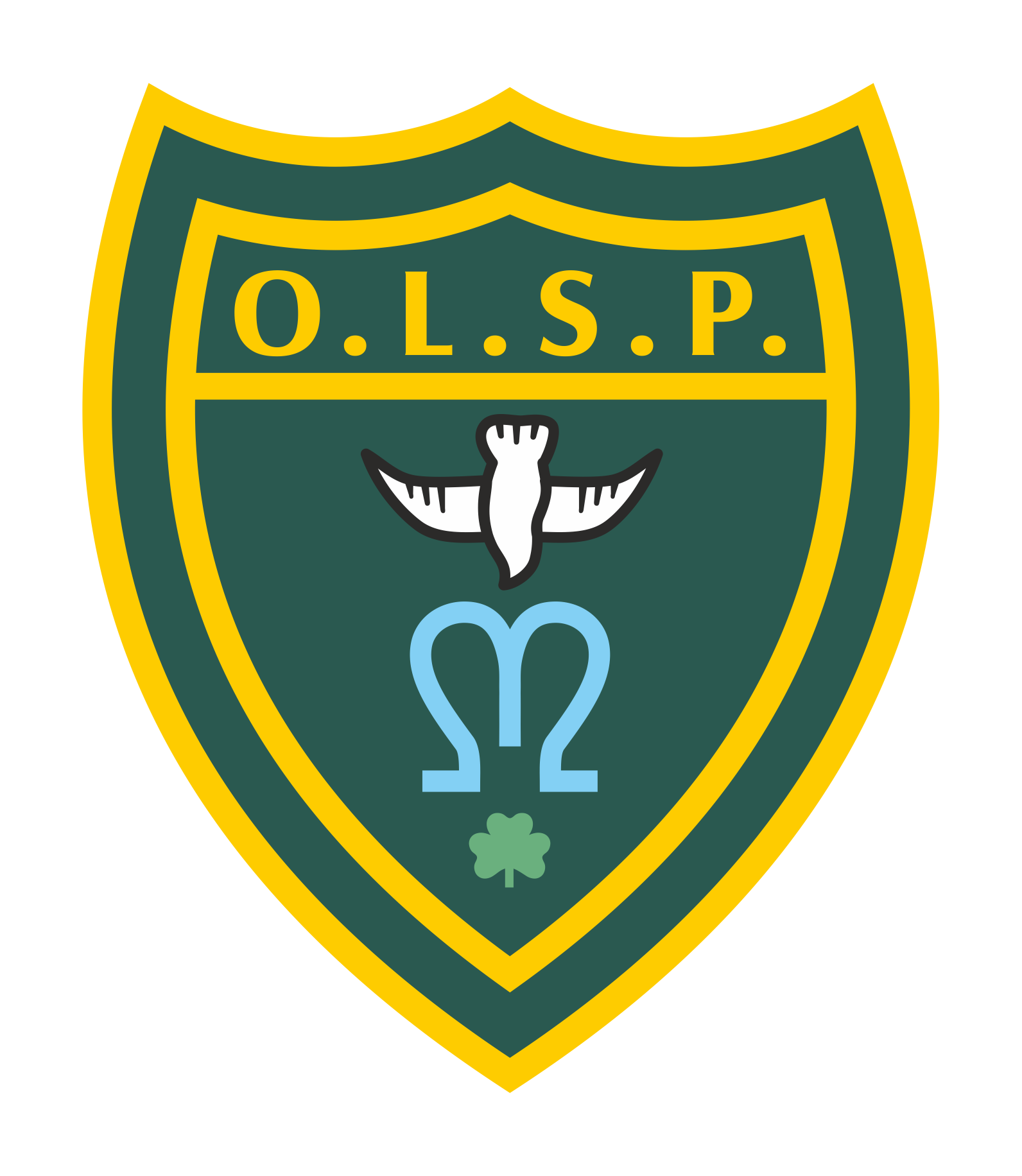 Spring 2 Curriculum NewsletterClass 3                                                                                         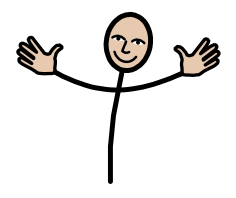 Teacher’s Message.Hi All, Welcome back to school and I hope you all had a great break and got up to lots of nice things. 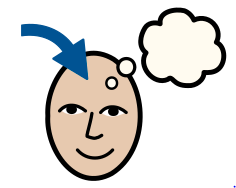 HomeworkSet on Google Classroom:Spellings: Weekly spellings are set on Spelling Shed each Friday. Each week, the children receive a list of 10 words which will focus on practising new spelling rules. Weekly spelling tests take place on Fridays. Please make sure children are practising spellings daily where possible.  Maths: IXL activities linking to our classroom learning. Please also practise TTRockstars for times tables. There will be a weekly rockstar on display in class.English/Reading: A writing based task linked to the weekly spellings will be set. Children should also bring home their AR books from school and try to read daily for at least 5 minutes. They can then quiz on these in school. Homework will continue to be set on Google Classroom on a Friday after school and be due the following Friday. I will print out sheets for children to also practice their handwriting. 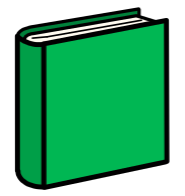 Reading for PleasureWe will be continuing our book ‘The Accidental Prime Minister.’ The children are loving the book and finding how Joe is getting into all these situations hilarious. 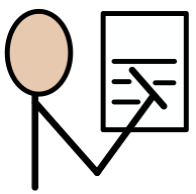 WritingThis half term we will be looking at a text called ‘The Parent pleaser.’ Its an explanation text which will be supporting the children in their creative writing. Using imperative verbs to describe a set of instructions and using subordinating conjunctions to explain why something works the way it does. 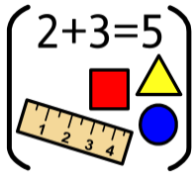 MathsMaths this term will focus on finishing our Multiplication and division and continuing our times tables. I’m hoping the children have been practising hard on TT Rockstars. 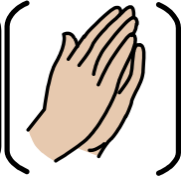 REIn RE we will be looking at the acts of listening and sharing asking the question of why is it so important to listen? On the approach to Easter we will then be looking at Lent and the story of the crucifixion. It it tied in with the act of giving to others less fortunate and so we will asking the question of what makes people give everything to others? 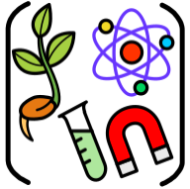 ScienceThis half term in Science we are learning all about ‘sound’. The children will learn about how vibrations cause sounds and how sounds travel, as well as how sounds can change pitch and loudness. The children will learn about how sounds are made in a hands-on and fun way in order for them to really experience sounds and their properties. The children will be developing their ability to pose their own scientific questions and use different types of enquiries to answer them.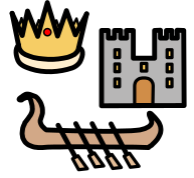 HistoryIn History we are looking at the Stone age to Iron Age. We will take a look at lots of different historical artefacts and how humans have advanced during the time periods. Using our investigative skills then  attempt to understand how and why humans progressed the way they have. 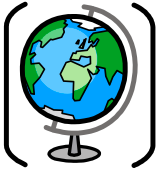 GeographyNot a lead subject this half term.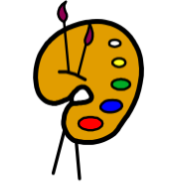 ArtNot a lead subject this half term.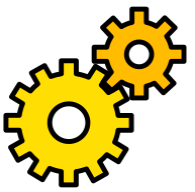 Design TechnologyIn D/T we are looking at levers and linkages. Being able to investigate and create moving mechanisms all culminating in a cross curricular piece tied into our history where they will make a stone age painting which has moving parts. 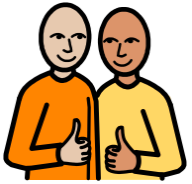 RSHEIn RSHE we will be looking at finishing our Positive relationships module and then moving onto the ‘World of Work’ where children will be looking at and finding out jobs in the wider world and asking themselves what they want to do when they are older. 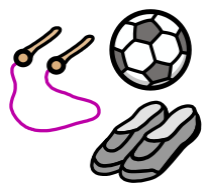 PEIn PE this term we will be looking at a combination of Tennis in the playground and Tri golf up on the field. We have graciously been donated some golf equipment by the South Dartmoor Partnership so I am really looking forward to teaching it as I hope the children are looking forward to learning it. 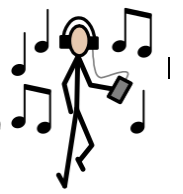 MusicNot a lead subject this half term.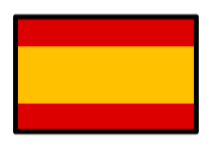 MFL (Y3+)Not a lead subject this half term.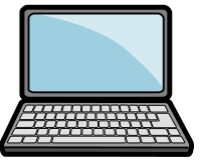 ComputingThis half term, we will be learning all about Data handling: Investigating weather. We will be researching and storing data using spreadsheets; designing a weather station that gathers and records data; learning how weather forecasts are made and trying to use green screen technology to present a weather forecast. 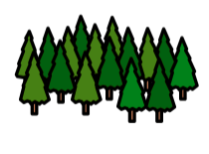 Forest SchoolNot a lead subject this half term.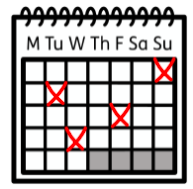 Upcoming dates/eventsPE days are Wednesdays and Fridays Monday 14th & Wednesday 16th March - Parent/Carer Consultation Evenings.Monday 14th March - Children attend Mass at OLSP Church in Teignmouth (during school hours) - linked to our ‘Walk for Hunger’ for CAFOD. Thursday 17th March - St Patrick’s Day (children in this house to come to school wearing green and will have a special table for their lunches with their house family and take part in an afternoon of themed activities).Friday 18th March - Comic Relief Friday 8th April Last Day of Spring Term 3rd-5th May CAP Workshop (Cancelled from last term).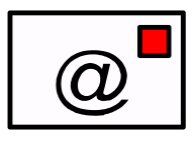 Teacher contact:jmason@olsp.uk Please note that teachers are teaching from 8.30am - 3.15pm.  If your contact is urgent please contact the school office office@olsp.uk during the school day.There is no requirement for a teacher to reply to email or class dojo messages received after 6pm or at the weekend.